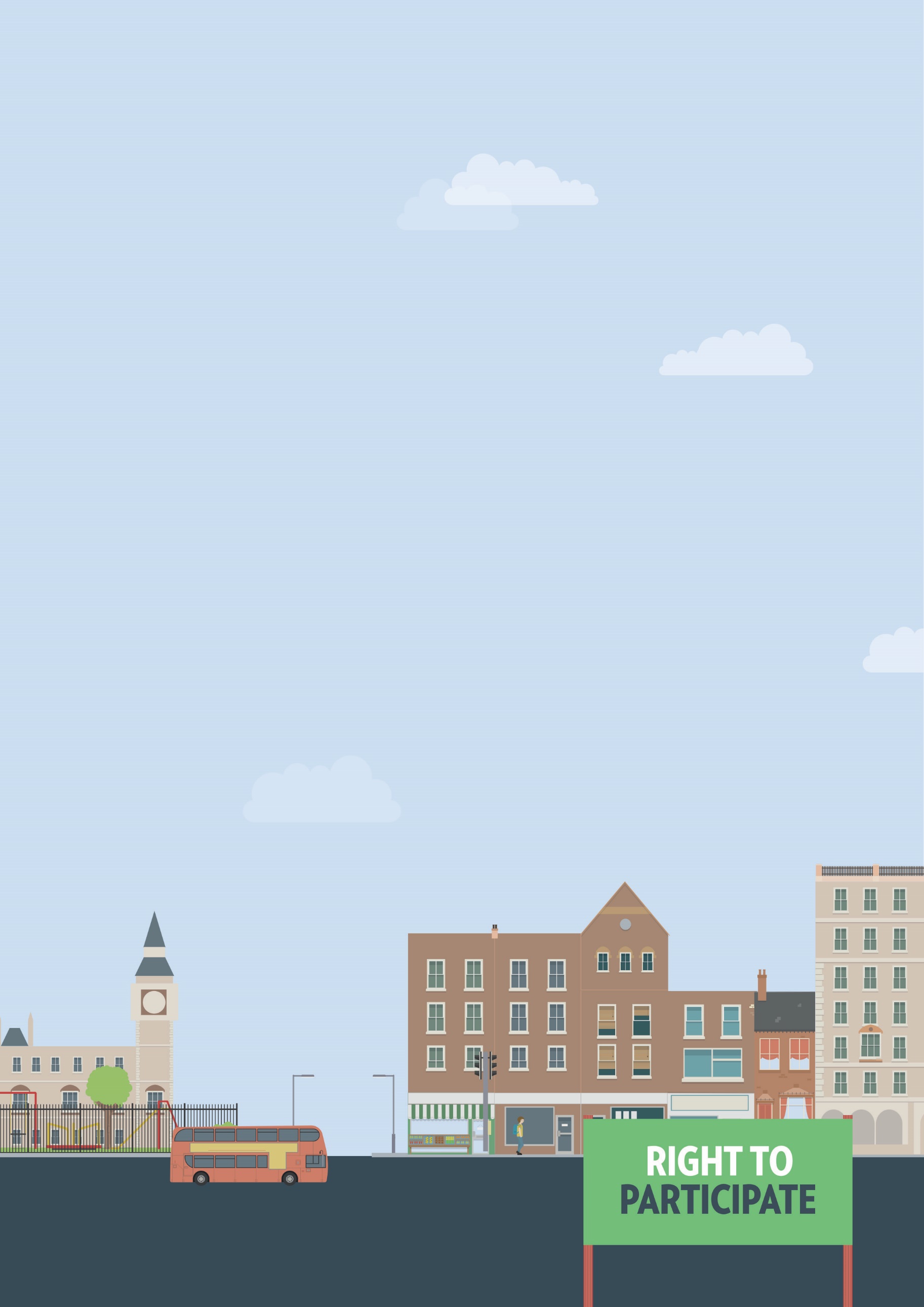 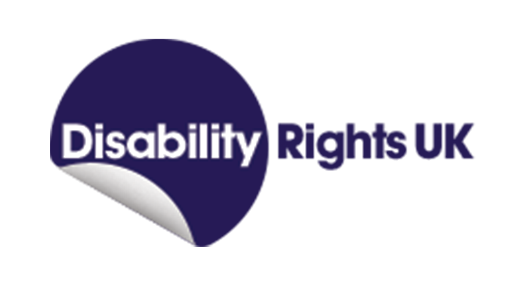 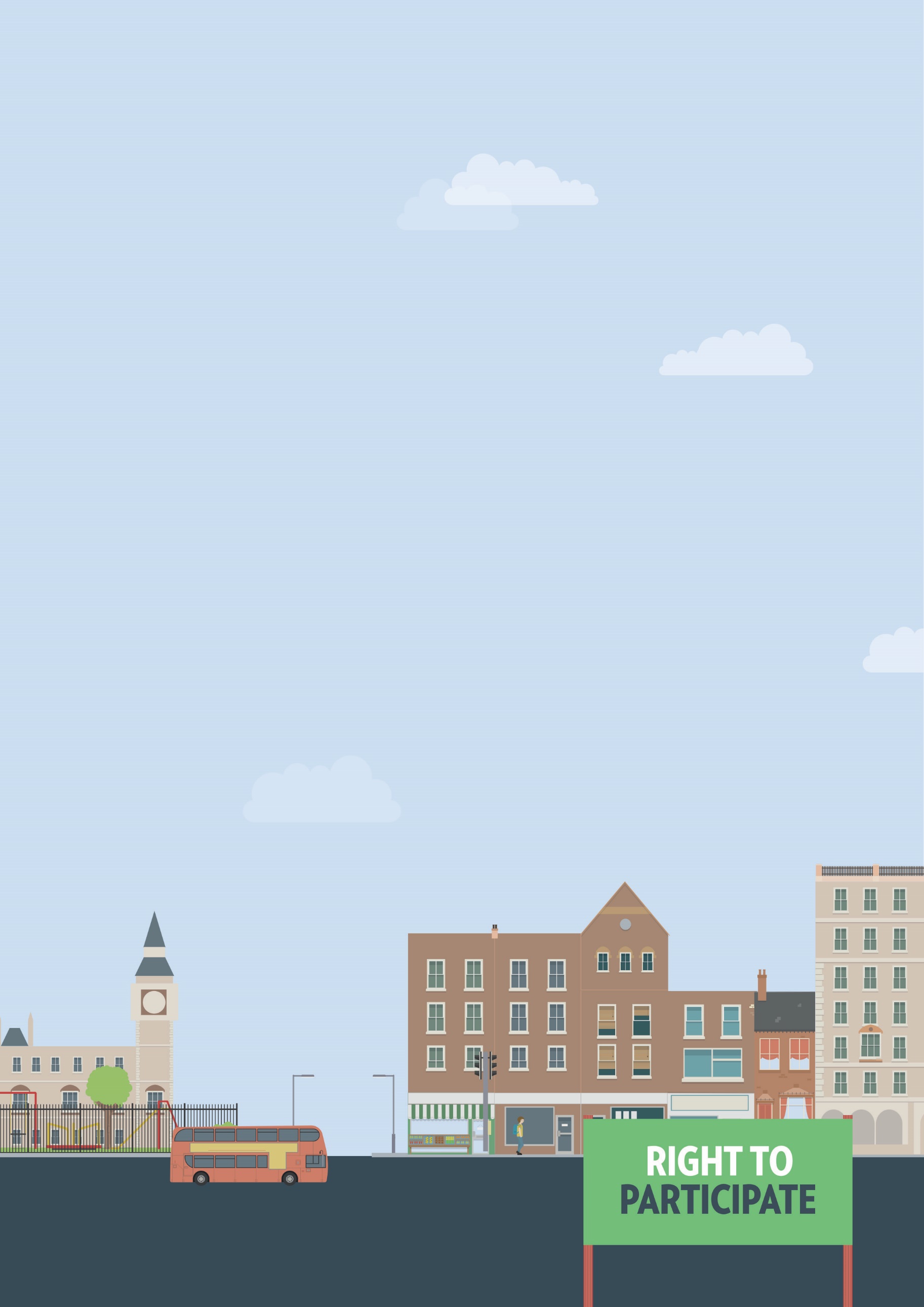 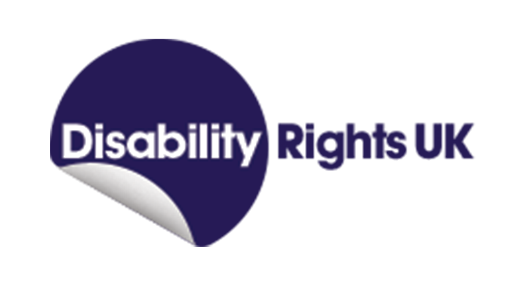 Useful knowledgeTravel on ferries, cruises and other ships is not covered by the Equality Act 2010. Only booking tickets is covered by the Equality Act. If you have issues booking tickets, you should contact the company operating the ferry, cruise or ship.Travel on ferries and ships is covered by The Merchant Shipping (Passengers’ Rights) Regulations 2013. Under these regulations, tickets for disabled people must not cost more than tickets for other passengers using the same service. Providers must also provide assistance free of charge, if that assistance is necessary for a disabled person to travel.Useful skillsEffective communicationNegotiation skillsWriting clearlyBeing able to keep track